СМЕСИТЕЛЬ-КОРМОРАЗДАТЧИК С 2 ВЕРТИКАЛЬНЫМИ ШНЕКАМИPROFILE 80 - SERIES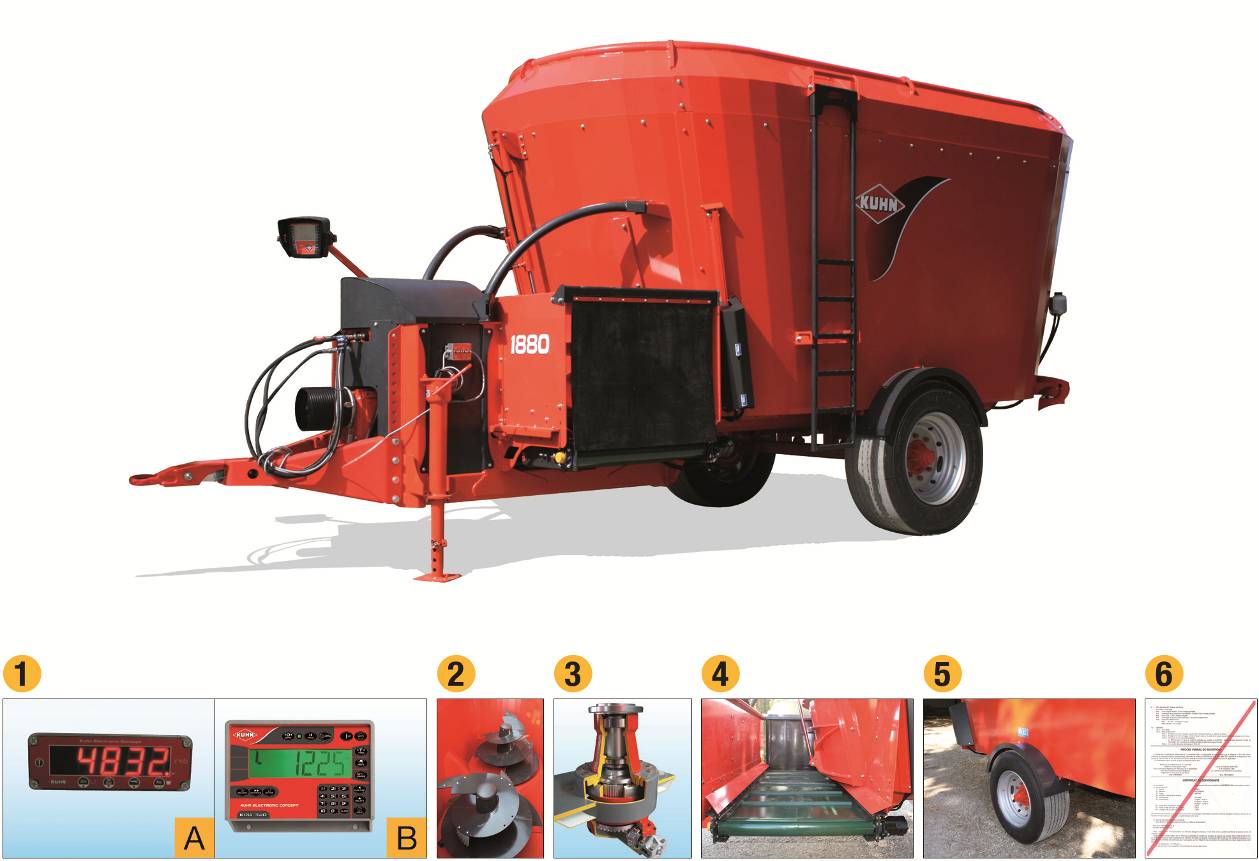 Розничные цены в Euro, самовывозом со склада поставщика, включая НДС*Только один боковой конвейер 0.80 м левый или правый можно установить на центральный конвейер.Опции для взвешивающей системы, пожалуйста, смотрите на странице «взвешивающие системы» N°   Сильные стороныПреимущества пользователя1 	Простая взвешивающая система или опциональная программируемая версия 
(80 рационов с 15 ингредиентами)-	Возможно взвешивание всех ингредиентов в рационах 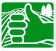 -	Точное управление количеством загрузки и количеством корма-	Улучшенная система управления кормовыми ресурсами2	 Два эксклюзивных шнека для перемешивания:- 	Ножи установлены для  “Протягивания ” режущий эффект-	Aсимметричные зубья для чистого среза и самоочищающегося эффекта-	Переменный шаг витков на вершине четверть-витка для быстрого разделения всего рулона-	Возможны два положения дополнительных вспомогательных ножа для быстрого измельчения-	Два выгрузных скрепера для равномерной выгрузки в линию- 	Быстрое измельчение всего рулона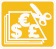 -	Улучшает качество перемешивания , оптимальное распределение продукта во всем корпусе -  Возможность изготовления сухого рациона-	Ровная раздача любого корма любой волокнистости -	Кузов полностью разгружается благодаря регулируемому скреперу3	Надежный и тестированный привод шнека (разработка Kuhn):-	Большой планетарный редуктор-	Большое расстояние между  двумя подшипниками (между редукторным и шнековым)-	Анти шоковая конструкция нижней части кузова - поглощает нагрузки, воспринимаемые шнеком-	Превосходная сопротивляемость нагрузкам возникающим при разделении рулона   -	Долгий срок службы  достигается превосходной надежностью ключевого компонента : редуктора шнека-	Улучшенная прочность и срок службы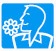 -	Превосходная точность взвешивания-	Взвешивание возможно с машиной отцепленной от трактора4     Кормление: хороший выбор!- выгрузной конвейер раздает на правую или левую сторону в стандарте- ПВХ конвейерная лента- привод конвейеров двумя гидромоторами- Дополнительный наклонный ПВХ конвейер или боковое смещение основного конвейера - 	Широкий выбор аксессуаров для качественной раздачи корма-   Бесшумная работа ПВХ конвейеров5    Компактные габариты машины:      - Два вертикальных шнека разработаны для большой вместимости и при этом низкой высоты машины      - Колесная ось разработана, чтобы колеса не выходили за габарит бункера, наружная ширина колеи 2,38 м  - Машина подходит для кормления во всех типах фермХАРАКТЕРИСТИКИPROFILE 1480PROFILE 1680PROFILE 1880Объем 14 м³16 м³18 м³Полная высота 2.55 м2.84 м3.00 мПолная ширина 2.40 м 2.40 м2.41 мНаружная ширина колеи2,38 м2,38 м2,38 мПолная длина7.01 м7.02 м7.05 мМаксимальная ширина погрузочного ковша< 4.25 м< 4.32 м< 4.40 мМасса без нагрузки (кг)5490 кг5650 кг5740 кгМинимальная мощность на ВОМ рекомендуемая 59 кВт (80 л.с.)66 кВт (90 л.с.)66 кВт (90 л.с.)Требуемая гидравлика трактораДва гидровыхода двойного действия+ гидровыход двухстороннего действия для дополнительных функцийДва гидровыхода двойного действия+ гидровыход двухстороннего действия для дополнительных функцийДва гидровыхода двойного действия+ гидровыход двухстороннего действия для дополнительных функцийТребуемая гидравлика трактора (для опционального электроуправления)Клапан одностороннего действия со свободным сливом для электроуправленияКлапан одностороннего действия со свободным сливом для электроуправленияКлапан одностороннего действия со свободным сливом для электроуправленияТребования к производительности насоса20 – 50 л / мин при 180 атм20 – 50 л / мин при 180 атм20 – 50 л / мин при 180 атмСТАНДАРТНАЯ КОМПЛЕКТАЦИЯPROFILE 1480PROFILE 1680PROFILE 1880Два вертикальных шнека с шестью ножами+++Противопереполнительное кольцоОпционально++3х точечная система взвешивания+++Интегрированное шасси+++Одна ось с колесами 385 / 55 x 22.5 +++Скорость вращения шнека29 Мин-129 Мин-129 Мин-1Тип управленияПрямое, гидрораспределителем трактораОпционально электроуправлениеПрямое, гидрораспределителем трактораОпционально электроуправлениеПрямое, гидрораспределителем трактораОпционально электроуправлениеРаздача кормаПередний конвейер раздача направо или налево Передний конвейер раздача направо или налево Передний конвейер раздача направо или налево 2 регулируемых контр-ножа+++Лестница+++Механически регулируемая опорная стойка+++Гидравлические тормоза+++Стояночный тормоз+++Габаритные огни+++Карданный вал со срезным болтом+++Code numberНАИМЕНОВАНИЕEUROPROFILE80-2VA01PROFILE 1480 с передним конвейером, управление от распределителя трактора48 257,00PROFILE80-2VA02PROFILE 1680 с передним конвейером, управление от распределителя трактора50 693,00PROFILE80-2VA03PROFILE 1880 с передним конвейером, управление от распределителя трактора51 722,00ОБОРУДОВАНИЕ, УСТАНАВЛИВАЕМОЕ НА ЗАВОДЕEUROУДОБСТВО ЭКСПЛУАТАЦИИ1938623MЭлектроуправление1616,00АДАПТАЦИЯ К ПРОЕЗДУ В СТЕСНЕННЫХ УСЛОВИЯХ1937412MКолеса 295 / 60 R 22.5 (взамен 385 / 55 x 22.5) уменьшение высоты на 80 мм 619,004900108ВОМ с большим углом поворота634,00A78005062ВОМ с большим углом поворота и 8 шлицевой вилкой1 189,00АДАПТАЦИЯ К ТРАКТОРУ1937295MМашина без гидравлических тормозов- 252,001938602MМашина без габаритных огней- 55,001937008MОпорная стойка с гидроприводом (необходим отдельный гидровыход двойного действия)343,001937024MДвух скоростной редуктор: 16 или 29 мин-1 (механическое управление)2 566,001937037MДвух скоростной редуктор: 16 или 29 мин-1 (тросовое управление)2 870,001937730MПерепускной клапан для тракторов с производительностью более 60 л/мин и электроуправлением341,00ПЕРЕМЕШИВАНИЕ И  РЕЗКА1937197MПротивопереполнительное кольцо для PROFILE 1480 (увеличение высоты на 130 мм)1 408,001937670M6 ножей усиленных сплавом карбида (взамен стандартных), требуется заказывать 2 комплекта436,001937666MГидравлическое управление 2-мя контр-ножами683,001937910MЗадний погрузочный ковш для концентратов661,00ВЗВЕШИВАЮЩАЯ СИСТЕМА1938221MМашина без взвешивающей системы- 1 850,00РАЗДАЧА КОРМА1937755MРегулируемый конвейер 0.80 м устанавливается спереди справа для машин с электроуправлением*3 131,001937756MРегулируемый конвейер 0.80 м устанавливается спереди слева для машин с электроуправлением*3 131,001937758MГидравлическое смещение переднего конвейера вправо и лево для машин с электроуправлением (не совместимо с 0.8 м боковым конвейером)843,001937723M0.30 м удлинение для 0.80 м ПВХ конвейера для машин с электроуправлением524,001937726M76 см3 гидромотор (вместо 112 см3) на ПВХ конвейер 0.80 м1,001937725MПравый магнит для центрального ПВХ конвейераКонсультируйтесь с нами1937803MЛевый магнит для центрального ПВХ конвейераКонсультируйтесь с нами